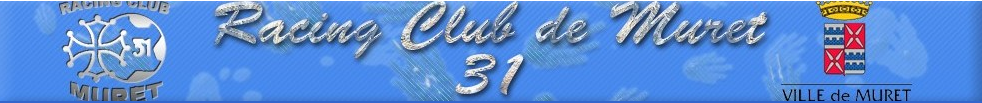 CLUBCATEGORIEEDUCATEURNumNom PrénomLicence